Name of journal: World Journal of HepatologyESPS Manuscript NO: 2415Columns: BRIEF ARTICLEHepatitis C virus genotypes in north eastern Algeria: A retrospective studyRouabhia S et al. Hepatitis C genotypes in AlgeriaSamir Rouabhia, Mourad Sadelaoud, Karima Chaabna-Mokrane, Wided Toumi, Ludovico AbenavoliSamir Rouabhia, Department of Internal Medicine, University Hospital Center Touhami Benfis, Batna 05000, AlgeriaMourad Sadelaoud, Wided Toumi, Sadelaoud Laboratory of Medical Biology, La verdure, Batna 05000, AlgeriaMokrane Chaabna-Mokrane, Section of Cancer Information, International Agency for Research on Cancer, F-69372 Lyon, FranceLudovico Abenavoli, Department of Health Sciences, University “Magna Græcia", Viale Europa, 88100 Catanzaro, ItalyAuthor contributions: Rouabhia S devised the study, participated in its design and coordination, drafted the article and gave the critical view of the manuscript; Sadelaoud M and Toumi W carried out the molecular genotyping assays and collected the epidemiological data; Chaabna K analyzed the data statistically; and Abenavoli L critically studied the manuscript and supervised the project; all the authors had read and approved the final manuscript.Correspondence to: Samir Rouabhia, Associate Professor, Department of Internal Medicine, University Hospital Center Touhami Benfis, Batna 05000, Algeria. rouabhiasamir@yahoo.frTelephone: +213- 7-71398290        Fax: +213-7- 336066Received: February 20, 2013          Revised: April 30, 2013Accepted: June 1, 2013Published online: AbstractAIM: To find out the frequency of various Hepatitis C virus (HCV) genotypes present in the patients from the northeast area of Algeria.METHODS: This is a retrospective cross-sectional study of 435 HCV infected patients from the northeast area of Algeria detected in the Sadelaoud laboratory, diagnosed between January 2010 and December 2012. The patients were diagnosed with the HCV infection in their local hospitals and referred to be assessed for a HCV genotype before the antiviral treatment. Demographic information (sex, age and address), genotype, subtype and viral load were retrieved from the patient medical records. The serum samples were tested by the type-specific genotyping assay. RESULTS: The majority of the patients (82.5%) were from the central part of the examined region (P = 0.002). The mean age of the patients studied was 53.6 ± 11.5 years. The HCV genotype 1 was the most frequent (88.7%) followed by the genotypes 2 (8.5%), 4 (1.1%), 3 (0.9%) and 5 (0.2%). The genotype 6 was not detected in these patients. The mixed infection across the HCV subtypes was detected in twenty patients (4.6%). The genotype distribution was related to the age and the region. The genotype 1 was significantly less frequent in the ≥ 60 age group than in the younger age group (OR = 0.2; 95%CI: 0.1-0.5 P < 0.001). Furthermore, the genotype 1 was more frequent in the central part of the examined region than in the others (P < 0.01).CONCLUSION: The HCV genotypes (type 1b was dominant) distribution in Algeria is different from those in other northern countries of Africa.© 2013 Baishideng. All rights reserved.Key words: Hepatitis C virus; Prevalence; Genotype 1b; Viral load; AlgeriaCore tip: Hepatitis C virus (HCV) infection is a common worldwide health problem; it is one of the major causes of chronic liver disease. The HCV has at least six genotypes. The distribution of the HCV genotypes varies greatly over the world. The genotype identification is clinically important to tailor the dosage and duration of the treatment. The prevalence and the HCV genotypes in Algeria are not known. In this study, we have found that the HCV genotypes distribution in Algeria is different from the distribution detected in other northern countries of Africa.Rouabhia S, Sadelaoud M, Chaabna-Mokrane K, Toumi W, Abenavoli L. Hepatitis C virus genotypes in north eastern Algeria: A retrospective study.Available from: URL: DOI:INTRODUCTIONThe hepatitis C virus (HCV) infection is a major global public health issue. It is estimated that the global prevalence of the HCV is approximately 2.8% (or 180 million people)[1] out of the total population. The HCV has a high viral heterogeneity. According to the nucleotide divergence there are at least six genotypes, each of them containing a series of subtypes[2]. The HCV genotypes have a striking geographical and epidemiological distribution and the genotype identification is clinically important to tailor the dosage and duration of the treatment, because different patterns of the treatment response and, consequently, a distinct therapeutic approaches are required for each genotype[3]. In several areas of the world, the HCV genotype 1 is reported as the most common infecting genotype among the chronically infected patients. The HCV genotypes 1, 2, and 3 appear to have a worldwide distribution and their relative prevalence varies from one geographic area to another area[4]. The HCV subtypes 1a and 1b are the most common genotypes in the United States[5] and in Europe[6]. The predominant subtype reported from Japan is the subtype 1b that is responsible for up to 73% of the cases of the HCV infection[7,8]. The HCV subtypes 2a and 2b are relatively common in North America, Europe, and Japan and the subtype 2c is found commonly in northern Italy[5,6]. The HCV genotype 4 appears to be prevalent in North Africa and the Middle East[9,10] and the genotypes 5 and 6 seem to be confined to South Africa and Southeast Asia, respectively[11,12]. The North African data are based on the information only from Egypt, Libya, Tunisia and Morocco. However, a published study on the HCV genotypes prevalence in Algeria[13–15] does not exist . Preliminary data by Benabdellah and colleagues, reported that the genotypes 2a/2c were predominant (47%) in 140 patients retrospectively evaluated between 2005 and 2011[16].The aim of our study is to identify the prevalence of different HCV genotypes in northeast Algeria and to assess the correlation between the HCV genotypes and the demographic profile. MATERIALS AND METHODSWe have retrospectively evaluated 435 HCV infected patients examined between January 2010 and December  the Sadelaoud laboratory, a regional medical laboratory in the city of Batna, and the only laboratory of molecular biology in the eastern area of the country. The patients were diagnosed with the HCV infection in their local hospitals and referred to the Sadelaoud laboratory to assess a HCV genotype before the antiviral treatment. From the patient medical records, we retrieved demographic information (sex, age and address), genotype, subtype and viral load. The patients were evaluated live in fifteen wilayas (provinces), the administrative regions which cover the eastern area of Algeria. These wilayas were classified in three regions for this study: the central part covering five wilayas (Batna, Khenchela, M’Sila, Oum El Bouaghi and Tebessa); the northern part (Annaba, Bordj Bouararidj, Constantine, Guelma, Jijel, Mila, Setif) and the southern part (Biskra, El Oued and Ouargla) (Figure 1).The HCV-RNA quantification was done by Real Time PCR (AmpliPrep/Cobas Taqman, Roche Molecular Systems, Branchburg, NJ, United States) with lower limit of detection 15 IU/mL. Genotyping was done by INNO-LiPA HCV assay: Versant HCV genotype 2.0 assay (Siemens HealthCare Diagnostics, Tarrytown, NJ, United States). The genotype and the HCV-RNA quantification were determined in a single laboratory, the Sadelaoud laboratory in Batna. The data about the possible risk factors for the HCV transmission were not available in the database of the laboratory.Statistical analysisThe Pearson’s 2 and Fisher’s exact tests were used to assess the differences in the patients’ characteristics of the genotype, subtype, viral load, age, sex and region. Age was categorized in two groups: < 60 years and ≥ 60 years, and the genotype in two groups: “genotype 1” and “others” respectively. To assess the genotype distribution according to the age and region, the binomial logistic regression was performed with P: probability to be infected by the genotype 1. The interaction of the covariate region on the association between the age and the genotype was tested by the likelihood ratio test comparing the models with and without the interaction term. The interaction was significant if P < 0.05. The statistical analysis was done using the R version 2.15.1 statistical software.RESULTSDemographic featuresThe main demographic characteristics of the patients are shown in Table 1. The majority of the patients (82.5%, 359/435) were from the central part of the examined region (P = 0.002). The mean age of the patients studied was 53.6 ± 11.5 years (range 20 to 86 years), but more than two thirds of the patients (70.6%, 307/435) were > 50 years old. There was a clear predominance of the females (F/M ratio = 1.9). The female predominance was significant in all age groups (P = 0.04) except for the youngest ones in which we observed the male predominance. Viral loadThe viral load was assessed in all the patients and the values were reported to the threshold of 600000 IU/mL: 276 patients (63.4%) had a viral load ≥ 600000 IU/mL and 159 (36.6%) had a viral load < 600000 UI/mL. HCV genotypesFive genotypes (1 to 5) and ten subtypes of HCV were identified in the studied population (Table 2). The HCV genotype 1 was the most prevalent (88.7%) followed by the genotypes 2 (8.5%), 4 (1.1%), 3 (0.9%) and 5 (0.2%). The genotype 6 was not detected in these patients. The most prevalent subtype was the subtype 1b (86.2% out of the total). Twenty patients (4.6%) had the mixed infection across the HCV subtypes: eighteen within the subtype 2a/2c, one within the subtype 1a/1b and one case with the subtype 4a/4c/4d. There were no patients with the mixed genotype infection. The genotypes 1 and 2 were found in the majority of wilayas (fourteen and ten respectively) (Figure 2). The genotypes 3 and 5 were found in the wilayas of Setif and Constantine respectively, and the genotype 2 was found in the wilayas of Batna, Oum El Bouaghi and Setif. Relationship between genotype and demographic profile The genotype distribution is related to the age and region (Table 3). The genotype 1 was more frequent than the other genotypes in all age groups and regions. The genotype 1 was significantly less frequent in the ≥ 60 age group than in the younger age group (OR = 0.2; 95%CI: 0.1-0.5. P < 0.001) (Table 4). Furthermore, the genotype 1 was more frequent in the central part than in the others (P < 0.01). We did not find a significant association between the HCV genotype and the sex or viral load (Table 3). DISCUSSIONThis is the first study carried out on a large number of the patients covering the northeastern geographical regions of Algeria to establish the HCV genotype prevalence. The genotype 1b was a significantly predominant (86.2%) type. The result differs from what was reported in northwestern Algeria where the genotype 2a/2c was predominant (47%)[16]. In ours study genotype was not determined in two patients (unclassified genotype). It can be due to the very low HCV viral load in those two patients. Also 23 patients have an undefined subtype, it can be due to the technical limits of our genotype determination tool.The HCV genotype distribution is similar to those found in some neighboring countries. The HCV genotype 1b is a dominant genotype in the studies conducted in Tunisia (84%) and Morocco (70.1%)[13,17–19]. However, the HCV genotype prevalence in our study differs from what has been reported in other countries of North Africa. In Libya, the genotypes 1 and 4 are predominant among the patients chronically infected with HCV, 35.7% and 32.6% respectively[20,21] and the data reported from Egypt, where the genotype 4 is quasi-exclusive (91%), and the genotype 1 never exceeds 10%[22,23]. Compared to our data, other Mediterranean countries, in particular France and Italy, report a lower prevalence of the genotype 1 (57% and 62% respectively)[6]. We have examined the distribution of the HCV genotypes and the gender associated genotypes in this study. The results clearly show that there is no variation among the HCV genotypes and the gender as the different HCV genotypes have been distributed with the same ratio between the males and the females. In contrast to our observation, the HCV genotypes have not been distributed with the same pattern between the males and the females in Libya as detected in Algeria. In Libya, the prevalence of the HCV genotype 1 has been found to be significantly associated with the males, while the genotype 4 has frequently been found in the females[18].The distribution of the HCV genotypes may vary due to the age of the population. In the United States and the Western European countries, the HCV genotype non 1 is increasingly prevalent in the younger patients and it is attributed to the risk exposure differences[6]. In our study, the genotype 1 associated with the age group patients less than 60 years decreased in the older age group. To the contrary, the HCV genotype non 1 was higher among the elderly patients over 60 years. This can be explained by changing the patterns of the transmission of the infection related to the change of the health system in the country after its independence 50 years ago. Indeed, during the colonization the majority of the population lived in rural areas without hospitals; the traditional medicine was widely used then. After the independence, the use of modern medicine and hospitalization was more frequent. The identified HCV genotypes showed the regional differences in our study, and the central part was significantly the most infected region by the genotype 1. Also, there was no correlation between genotype distribution and viral load. The threshold of 600000 IU/mL was chosen because this threshold predicts sustained virologic response in the treated patients with the genotype 1 HCV infection[24,25].Our work is the first one that evaluates the distribution of the genotypes of HCV in north-eastern Algeria. However, it presents some limitations related to the retrospective design of the study, and a selection bias is possible given the use of the data from a single laboratory, but in our case it is somewhat mitigated because the laboratory is the only one in the region.In conclusion, we have found that the HCV 1b is a predominant genotype in eastern Algeria. Further studies are needed in different regions of the country, to estimate the different epidemiology of the HCV genotypes. ACKNOWLEDGEMENTSThe authors are grateful to Professor Hashem B El-Serag (Baylor College of Medicine, Houston, Texas, United States) for his critical review of the manuscript and for his precious advices and to Miriam J Alter (University of Texas Medical Branch, Galveston, Texas, United States) for her updates on the hepatitis C prevalence in the world and to Professor Natasa Milic (Faculty of Medicine, University of Novi Sad, Serbia) for English revision and technical support.COMMENTSBackgroundThe Hepatitis C virus (HCV) has at least six genotypes. The genotype identification is clinically important to tailor the dosage and duration of the treatment. The distribution of the HCV genotypes varies greatly over the world. However, there is no information from Algeria regarding this issue.Research frontiersThe distribution of the HCV genotypes varies greatly over the world. However, the HCV genotypes distribution in Algeria has not been known so far. As Algeria is close to African and European countries, the distribution of the genotypes may be influenced by this geographical location.Innovations and breakthroughsThis is a retrospective study to identify the prevalence of different HCV genotypes in Algeria, and to assess the correlation between the HCV genotypes and the demographic profile. It is the first study of its kind performed in north eastern region of Algeria. ApplicationsThe genotype identification is clinically important to tailor the dosage and duration of the treatment. The determination of the HCV genotypes distribution in Algeria can predict antiviral treatment needs and can explain the possible risk factors for the HCV transmission.Peer reviewThe authors present here very important information regarding the still open issue of HCV genotype distribution in Algeria. It is well written.REFERENCES 1 Mohd Hanafiah K, Groeger J, Flaxman AD, Wiersma ST. Global epidemiology of hepatitis C virus infection: New estimates of age-specific antibody to HCV seroprevalence. Hepatology 2013; 57: 1333-1342 [PMID: 23172780 DOI: 10.1002/hep.26141]2 Kuiken C, Simmonds P. Nomenclature and numbering of the hepatitis C virus. Methods Mol Biol 2009; 510: 33-53 [PMID: 19009252 DOI: 10.1007/978-1-59745-394-3_4]3 Sy T, Jamal MM. Epidemiology of hepatitis C virus (HCV) infection. Int J Med Sci 2006; 3: 41-46 [PMID: 16614741 DOI: 10.7150/ijms.3.41]4 Shepard CW, Finelli L, Alter MJ. Global epidemiology of hepatitis C virus infection. Lancet Infect Dis 2005; 5: 558-567 [PMID: 16122679 DOI: 10.1016/S1473-3099(05)70216-4]5 Germer JJ, Mandrekar JN, Bendel JL, Mitchell PS, Yao JD. Hepatitis C virus genotypes in clinical specimens tested at a national reference testing laboratory in the United States. J Clin Microbiol 2011; 49: 3040-3043 [PMID: 21613437 DOI: 10.1128/JCM.00457-11]6 Cornberg M, Razavi HA, Alberti A, Bernasconi E, Buti M, Cooper C, Dalgard O, Dillion JF, Flisiak R, Forns X, Frankova S, Goldis A, Goulis I, Halota W, Hunyady B, Lagging M, Largen A, Makara M, Manolakopoulos S, Marcellin P, Marinho RT, Pol S, Poynard T, Puoti M, Sagalova O, Sibbel S, Simon K, Wallace C, Young K, Yurdaydin C, Zuckerman E, Negro F, Zeuzem S. A systematic review of hepatitis C virus epidemiology in Europe, Canada and Israel. Liver Int 2011; 31 Suppl 2: 30-60 [PMID: 21651702 DOI: 10.1111/j.1478-3231.2011.02539.x]7 Sievert W, Altraif I, Razavi HA, Abdo A, Ahmed EA, Alomair A, Amarapurkar D, Chen CH, Dou X, El Khayat H, Elshazly M, Esmat G, Guan R, Han KH, Koike K, Largen A, McCaughan G, Mogawer S, Monis A, Nawaz A, Piratvisuth T, Sanai FM, Sharara AI, Sibbel S, Sood A, Suh DJ, Wallace C, Young K, Negro F. A systematic review of hepatitis C virus epidemiology in Asia, Australia and Egypt. Liver Int 2011; 31 Suppl 2: 61-80 [PMID: 21651703 DOI: 10.1111/j.1478-3231.2011.02540.x]8 Hayashi K, Katano Y, Kuzuya T, Tachi Y, Honda T, Ishigami M, Itoh A, Hirooka Y, Ishikawa T, Nakano I, Urano F, Yoshioka K, Toyoda H, Kumada T, Goto H. Prevalence of hepatitis C virus genotype 1a in Japan and correlation of mutations in the NS5A region and single-nucleotide polymorphism of interleukin-28B with the response to combination therapy with pegylated-interferon-alpha 2b and ribavirin. J Med Virol 2012; 84: 438-444 [PMID: 22246829 DOI: 10.1002/jmv.23207]9 Kamal SM, Nasser IA. Hepatitis C genotype 4: What we know and what we don't yet know. Hepatology 2008; 47: 1371-1383 [PMID: 18240152 DOI: 10.1002/hep.22127]10 Karoney MJ, Siika AM. Hepatitis C virus (HCV) infection in Africa: a review. Pan Afr Med J 2013; 14: 44 [PMID: 23560127 DOI: 10.11604/pamj.2013.14.44.2199]11 Chamberlain RW, Adams NJ, Taylor LA, Simmonds P, Elliott RM. The complete coding sequence of hepatitis C virus genotype 5a, the predominant genotype in South Africa. Biochem Biophys Res Commun 1997; 236: 44-49 [PMID: 9223423 DOI: 10.1006/bbrc.1997.6902]12 Gededzha MP, Selabe SG, Kyaw T, Rakgole JN, Blackard JT, Mphahlele MJ. Introduction of new subtypes and variants of hepatitis C virus genotype 4 in South Africa. J Med Virol 2012; 84: 601-607 [PMID: 22337299 DOI: 10.1002/jmv.23215]13 Daw MA, Dau AA. Hepatitis C virus in Arab world: a state of concern. ScientificWorldJournal 2012; 2012: 719494 [PMID: 22629189 DOI: 10.1100/2012/719494]14 Alter MJ. Epidemiology of hepatitis C virus infection. World J Gastroenterol 2007; 13: 2436-2441 [PMID: 17552026]15 Aman W, Mousa S, Shiha G, Mousa SA. Current status and future directions in the management of chronic hepatitis C. Virol J 2012; 9: 57 [PMID: 22385500 DOI: 10.1186/1743-422X-9-57]16 Benabdellah A, Abderrahim C, Touati S, Labdouni M, Labdouni H. Hepatitis c virus genotypes in Algeria: the experience of CHU. Oran. [Abstract]. 15th Annual Meeting of the European Society for Clinical Virology; 2012 Sept 4-7; Madrid, Spain.17 Djebbi A, Triki H, Bahri O, Cheikh I, Sadraoui A, Ben Ammar A, Dellagi K. Genotypes of hepatitis C virus circulating in Tunisia. Epidemiol Infect 2003; 130: 501-505 [PMID: 12825736 DOI: 10.1017/S095026880300846X]18 Brahim I, Akil A, Mtairag el M, Pouillot R, Malki AE, Nadir S, Alaoui R, Njouom R, Pineau P, Ezzikouri S, Benjelloun S. Morocco underwent a drift of circulating hepatitis C virus subtypes in recent decades. Arch Virol 2012; 157: 515-520 [PMID: 22160625 DOI: 10.1007/s00705-011-1193-7]19 Debbeche R, Said Y, Ben Temime H, El Jery K, Bouzaidi S, Salem M, Najjar T. Epidemiology of hepatitis C in Tunisia. Tunis Med 2013; 91: 86-91 [PMID: 23526268]20 Elasifer HA, Agnnyia YM, Al-Alagi BA, Daw MA. Epidemiological manifestations of hepatitis C virus genotypes and its association with potential risk factors among Libyan patients. Virol J 2010; 7: 317 [PMID: 21073743 DOI: 10.1186/1743-422X-7-317]21 Alashek W, Altagdi M. Risk factors and genotypes of hepatitis C virus infection in libyan patients. Libyan J Med 2008; 3: 162-165 [PMID: 21499468 DOI: 10.4176/080425]22 Ray SC, Arthur RR, Carella A, Bukh J, Thomas DL. Genetic epidemiology of hepatitis C virus throughout egypt. J Infect Dis 2000; 182: 698-707 [PMID: 10950762 DOI: 10.1086/315786]23 Elkady A, Tanaka Y, Kurbanov F, Sugauchi F, Sugiyama M, Khan A, Sayed D, Moustafa G, Abdel-Hameed AR, Mizokami M. Genetic variability of hepatitis C virus in South Egypt and its possible clinical implication. J Med Virol 2009; 81: 1015-1023 [PMID: 19382263 DOI: 10.1002/jmv.21492]24 Zeuzem S, Berg T, Moeller B, Hinrichsen H, Mauss S, Wedemeyer H, Sarrazin C, Hueppe D, Zehnter E, Manns MP. Expert opinion on the treatment of patients with chronic hepatitis C. J Viral Hepat 2009; 16: 75-90 [PMID: 18761607 DOI: 10.1111/j.1365-2893.2008.01012.x]25 Hartwell D, Shepherd J. Pegylated and non-pegylated interferon-alfa and ribavirin for the treatment of mild chronic hepatitis C: a systematic review and meta-analysis. Int J Technol Assess Health Care 2009; 25: 56-62 [PMID: 19126252 DOI: 10.1017/S0266462309090084]P-Reviewers Hussain Z, Tandoi F, Sira MM    S-Editor Wen LL             L-Editor                  E-Editor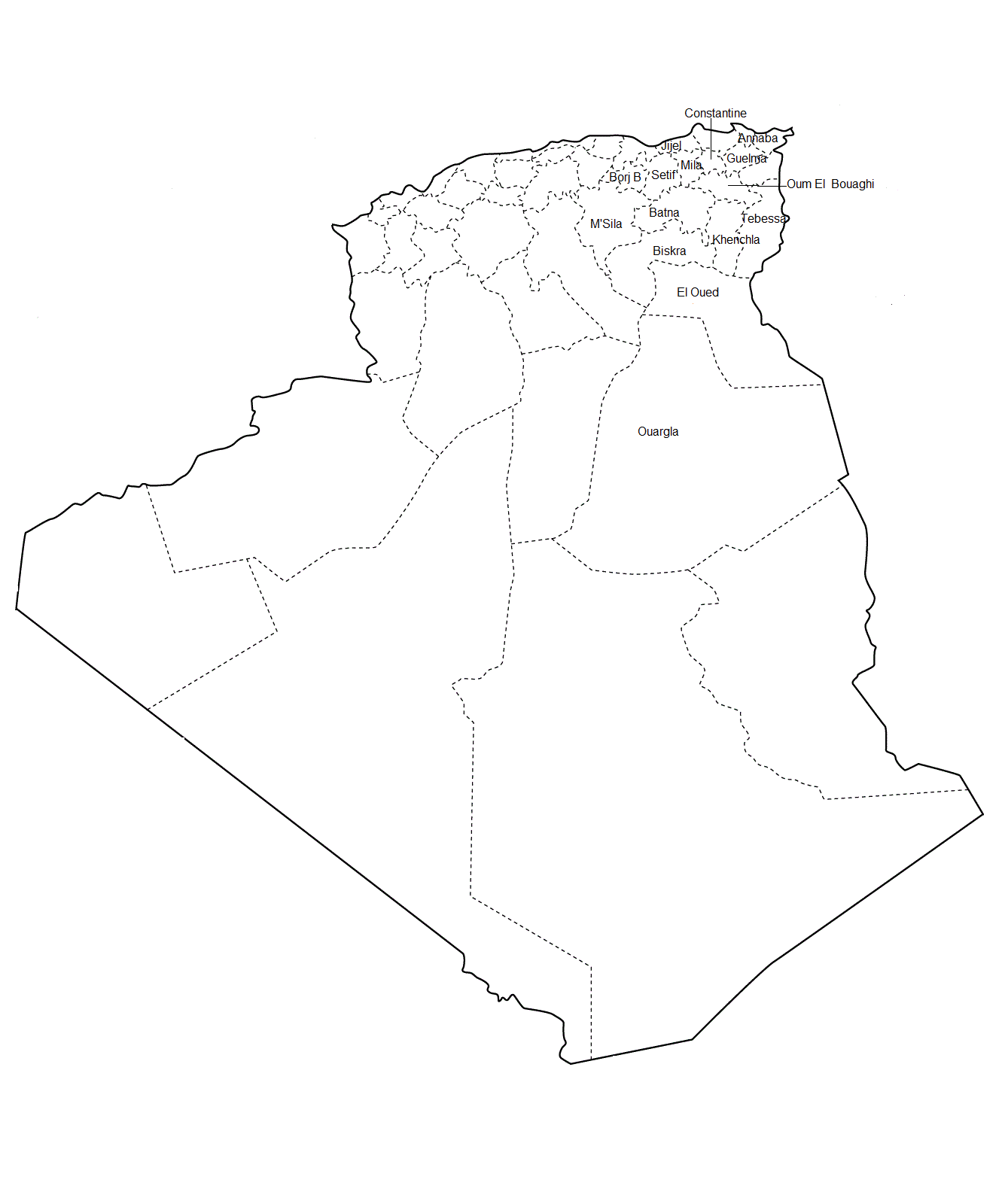 Figure 1 Hepatitis C virus genotypes study coverage.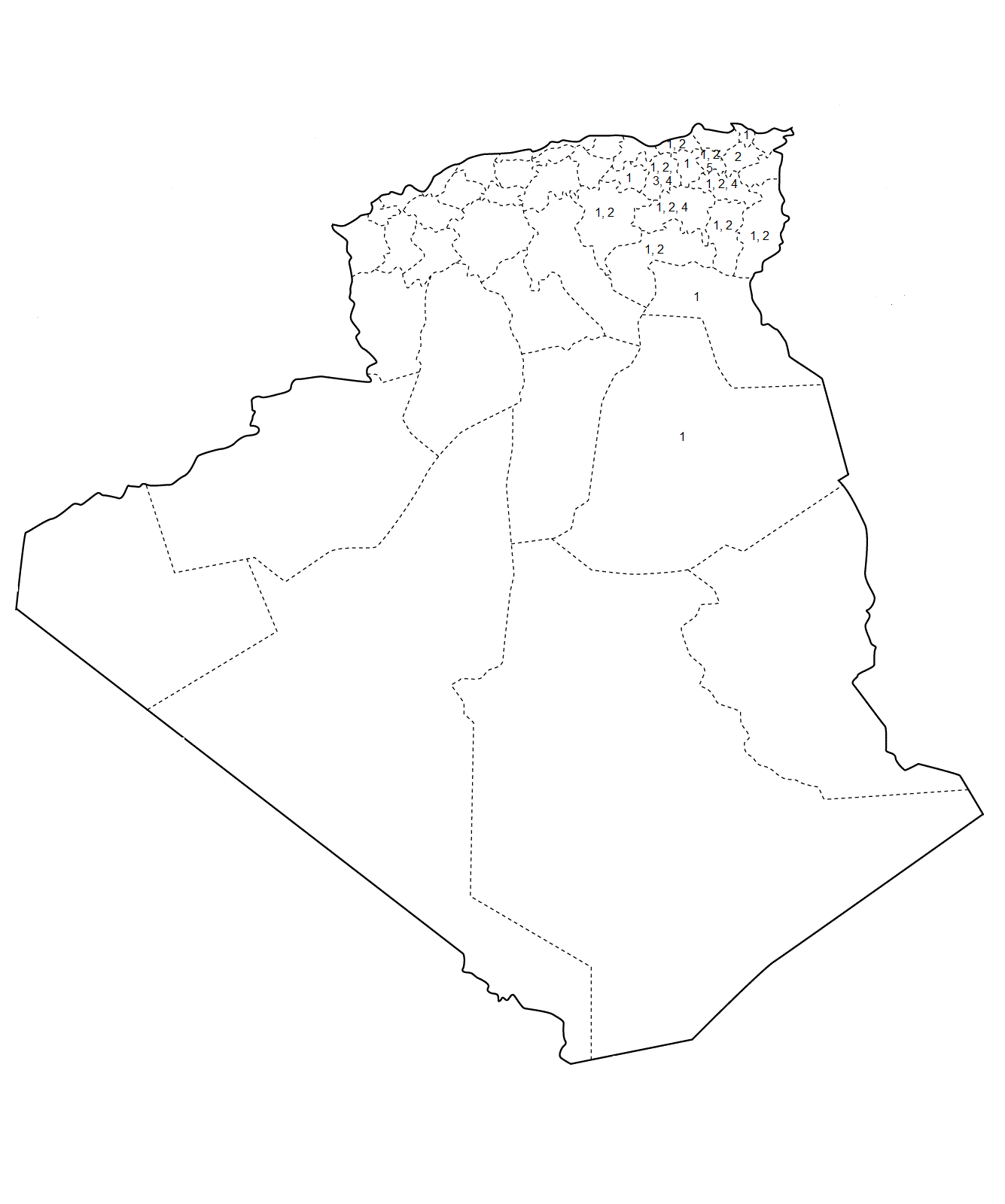 Figure 2 Hepatitis C virus genotype geographical pattern in eastern Algeria.Table 1 Distribution of study population n (%)Table 2 Hepatitis C virus genotypes in eastern Algerian populationTable 3 Hepatitis C virus genotypes according to age, sex, region and viral load n (%)Table 4 Relationship between hepatitis C virus genotype and agebP < 0.001 vs % genotype 1.SexSexP-valueMale Female P-value Total150 (34.5)285 (65.5)P-valueAge (yr)20-2912 (8)7 (2.5)0.0430-3913 (8.7)20 (7)40-4928 (18.7)48 (16.8)50-5950 (33.3)128 (44.9)60-6933 (22)63 (22.1)>7014 (9.3)19 (6.7)RegionCentre112 (74.66) 247 (86.66)0.002North31 (20.66)26 (9.12)South7 (4.66)12 (4.21)Genotypen (%)Subtypen(%)1a6(1.55)1386(88.7)1a/1b1(0.26)1b375(97.2)undefined subtypes4(1.0)2a/2c18(48.6)237(8.5)2a1(2.7)2b2(5.4)undefined subtypes16(43.2)34(0.9)3a4(100)4a1(20)45(1.1)4a/4c/4d1(20)undefined subtypes3(60)51(0.2)5a1(100)Unclassified2(0.4)2(100)RiskGenotype 1OthersP-valuefactorsgenotypes n genotypes n Age (yr)<0.0001<60284(65.3)22(5.1)≥60102(23.4)27(6.2)Sex0.8Male132(30.3)18(4.1)Female254(58.4)31(7.1)Region<0.01Centre327(75.2)32(7.4)North43(9.9)14(3.2)South16(3.7)3(0.7)Viral load (IU/mL)Viral load (IU/mL)0.2<600000144(33.1)15(3.4)≥600000241(55.4)33(7.6)Age group (yr)n% genotype 1Crude OR (95%CI)Adjusted OR by Region (95%CI)Interaction Age x Region<6030692.80.30b(0.2; 0.5)0.20b(0.1; 0.5)No≥6012979.10.30b(0.2; 0.5)0.20b(0.1; 0.5)No